FATYM Vranov nad Dyjí, Náměstí 20, 671 03 Vranov nad Dyjí;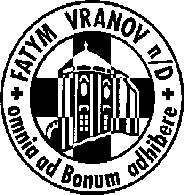 515 296 384, email: vranov@fatym.com; www.fatym.comBankovní spojení: Česká spořitelna č.ú.:1580474329/08007. 7. Čtrnáctá neděle v mezidobí 7,30 Štítary – mše svatá 7,30 Vratěnín – mše svatá 9,00 Plenkovice – mše svatá9,15 Vranov –  mše svatá10,15 Olbramkostel – mše svatá 11,11 Lančov – mše svatá 19,00 Lančov – FKL –kostel- koncert na nově obnovených varhanách hrají Anička a Lenka8. 7. pondělí 14. týdne v mezidobí – sv. Kilián16,00 Vratěnín – mše svatá 19,30 Vranov – pláž – restaurace Štika – mše svatá9. 7. úterý sv. Augustina Žao Ronga, kněze, a druhů, mučedníků10,00 Vranov – mše svatá18,06 Štítary – mše svatá19,00 –  FKL Olbramkostel kostel koncert: varhany, cembalo, housle, Muchovi a J. Tománek10. 7. středa 14. týdne v mezidobí – sv. Amálie7,30 Olbramkostel – bohoslužba slova15,00 Vranov – mše svatá17,00 Šumná – svatá půlhodinka18,00 Lančov – mše svatá19,00 –  FKL Vranov kostel koncert: varhany, cembalo, housle, Muchovi a J. Tománek11. 7. čtvrtek svátek sv. Benedikta, opata, patrona Evropy17,00 Vranov – mše svatá18,00 Šumná – mše svatá12. 7. pátek 14. týdne v mezidobí – sv. Jan Qualbert  8,00 Vranov – mše svatá16,30 Olbramkostel – mše svatá 18,06 Štítary – mše svatá13. 7. sobota sv. Jindřicha16,00 Podmyče – pouť ke sv. Markétě – mše svatá18,00 Zadní Hamry – mše svatá14. 7. Patnáctá neděle v mezidobí 7,30 Štítary – mše svatá 7,30 Vratěnín – mše svatá 9,00 Plenkovice – mše svatá9,15 Vranov –  mše svatá10,15 Olbramkostel – mše svatá 11,11 Lančov – mše svatá 11,30 Šumná – mše svatáHeslo: Ani rána bez Pána!FATYMské tábory - jsme vděčni za případné dary a modlitbu. FKL 7. 7. Lančov varhanní koncert Anička a Lenka v 19,00, FKL 9. 7. Olbramkostel  v 19,00 koncert – varhany, cembalo, housle Muchovi a jejich host, FKL 10. 7. Vranov v 19,00 koncert – varhany, cembalo, housle Muchovi a jejich host, 13. 7. –  Podmyče pouť ke sv. Markétě v 16 hod. mše svatá, FKL 16. 7. Vranov v 19,00 koncert na varhany Ivo Prchal, 20. 7. Onšov – pouť ke sv. Anně v 19,00 mše svatá